Thời gian làm bài 120 phút không kể thời gian giao đềUnit 8: FILMSI. Choose the word having the underlined part pronouced differently in each line.Write the correct verb in Past simple (the first letter of each verb is given) under each picture. After that put the verbs in the correct column.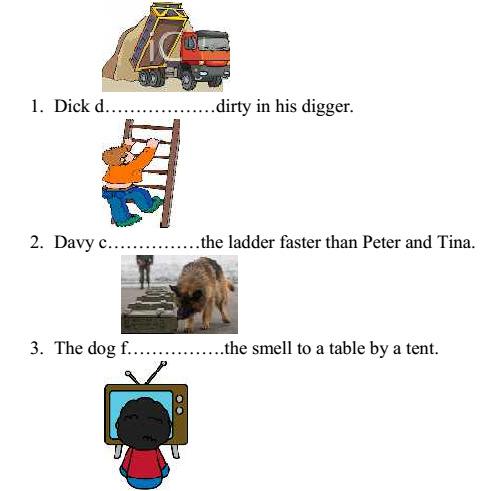 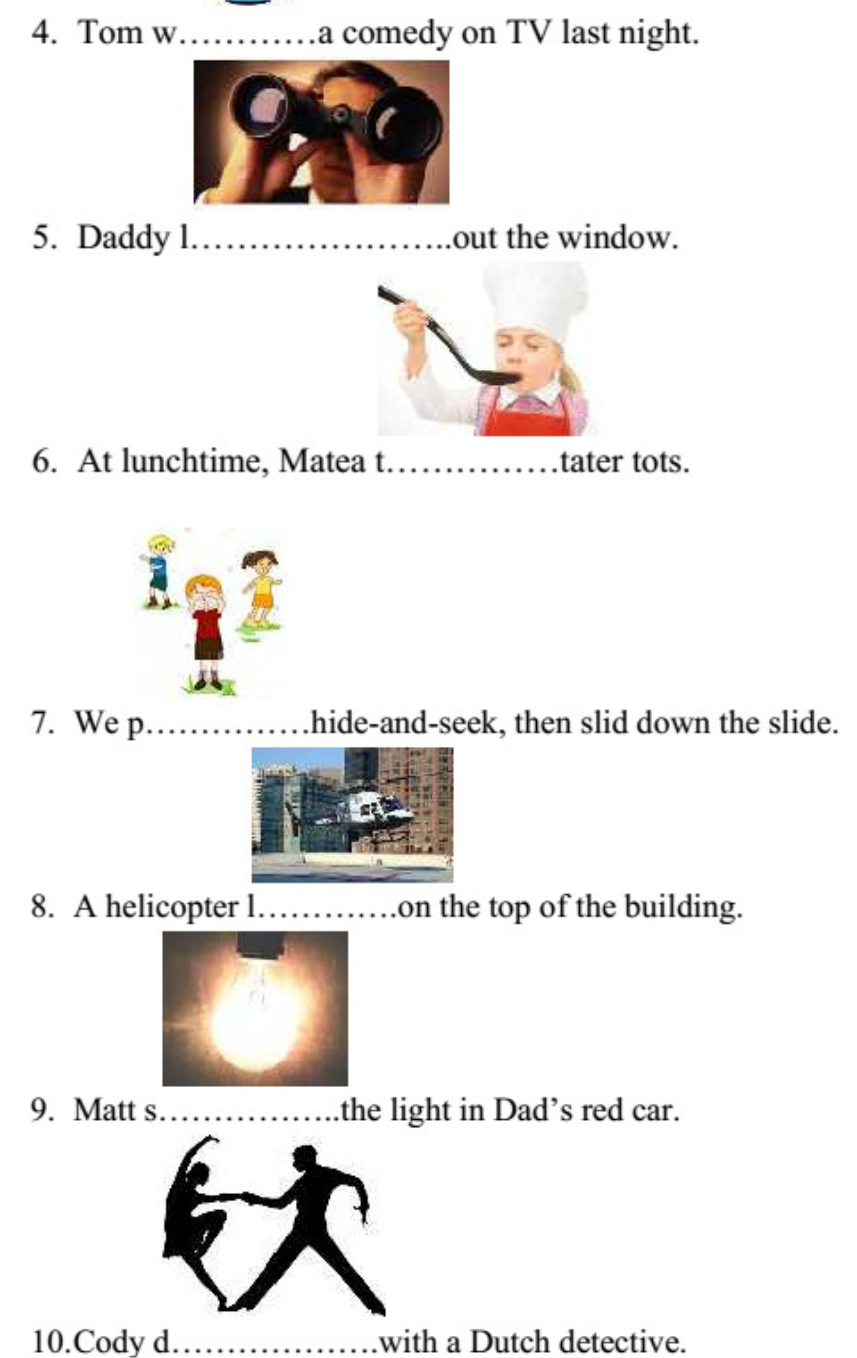 II.  Put the types of films under their pictures. (Use each type once only)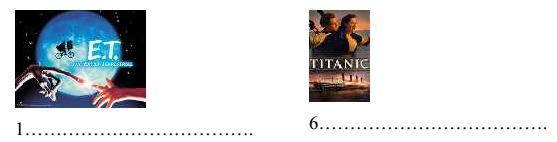 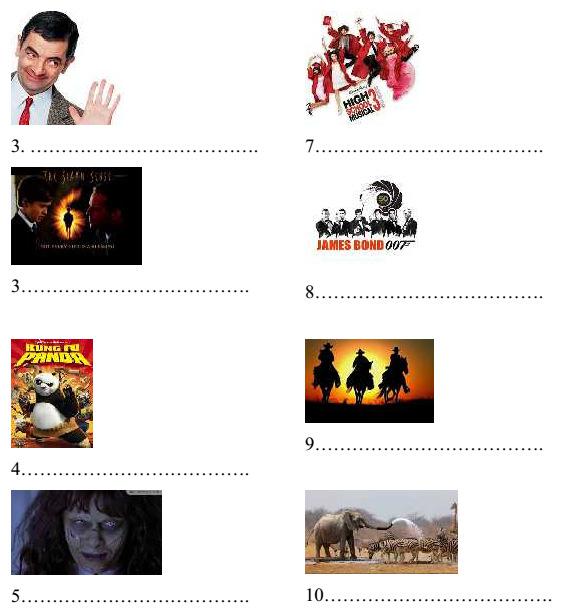 IV. Give the correct form of the words given to complete the sentence.Although Titanic is a ……….film, it has a sad ending. ROMANCEHis recent film received a lot of …….from the public. CRITICI don’t like horror films because they are too …………….for me. FRIGHTDo you know Daniel Day-Lewis? He has won three Oscars for Best …………….ACTThe film was …………….though they spent millions of dollars making it.SUCCEEDBig Ben Down is about a group of …………….who take control of Big Ben.TERRORWe were …………….with the service at the cinema. Everything was terrible.SATISFYThe film is a big ……………It is boring from beginning to end. DISAPPOINTThe film is about two hijackers who ……………to blow up the plane. THREAT10.I don’t think it is good for young kids to see ……………on TV. VIOLENTV. Complete the following sentences with the adjective ending –ing or – ed from of the italicized word.E.g: The trip tired everybody.Everybody was tired. (b) The trip was tiring. 1. The book interests me.It is an …………..book. (b) I am ………..in it. 2. That chemical irritates your skin.The chemical is ………... (b) Your skin is ………….3. The instructions on the box for assembling the tool confuse me.They are ………….. (b) I am thoroughly…………… 4. Bob’s grades disappointed his parents.His grades were………. (b) His parents were…………... 5. My father often reassured me.He was a very …………..person.I always felt …………when I was around him.I waited for two hours to see the doctor, and it really frustrated me!(a) Long waits such as that can be very ……………(b) I was ……………..Anna has a noise in her car that disturbs her.It is a ……….noise (b) She is ……….when she hears it. 8. Jessica’s argument convinced us.She presented ………arguments. (b) we were………….. 9. The tender love story moved the audience.It was a ………..story (b) The audience felt…………..10. The sad movie despressed me.I was ………… (b) It was a …………..movieVI. Combine the sentences. Use the words in brackets.1. It was a comedy. Almost audience fell asleep. (ALTHOUGH)……………………………………………………………………………….2. The film was made twenty years ago. Many people have enjoyed seeing it. (HOWEVER)……………………………………………………………………………….3. She has been nominated for Best Actress five times. She has never won once.(IN SPITE OF)……………………………………………………………………………….4. This is his first role. His acting is excellent. (NEVERTHELESS)……………………………………………………………………………….5. The film didn’t receive good investment. The film was a great success. (DESPITE)……………………………………………………………………………….VII.Choose the best answer for each of the following sentences. 1. The movie on TV last night laugh me………………A. bore	B. boring	C. bored	D. Boredom2. They were very disappointed …………..her acting.A. of	B.with	C.in	D.onWe are really …………about going to the cinema tonight.VIII. Read the following passage and choose the best answer for each blank. The world’s first film was shown in 1895 by two French brothers, Louis and Auguste Lumiere. Although it only (1)…………of short, simple scenes, people loved it andfilms have (2) ……….popular ever since. The first films were silent, with titles on thescreen to (3)………..the story. Soon the public had (4) ………..favourite actors andactresses and , in this (5) ……….., the first film stars appeared. In 1927, the first“talkie”, a film with sound, was shown and from then on, the public (6) ………..onlyaccept this kind of film.Further improvements continued, particularly in America, (7) ………..produced 95%of all films. With the arrival of television in the 1950s, 8) ………..people went to seefilms, but in (9) ………..years cinema audiences have grown again. More countrieshave started to produce films that influence film-making and there are currently (10)………..national film industries.IX. Read the passage and choose the best answer to each question.My first visit to the cinema was a very unhappy one. I was taken there by some friends when I was only seven years old. At first there were bright lights and music and I felt quite happy. When the lights went out, I felt afraid. Then I saw a train on the screen. The train was coming towards me. I shouted out in fear and got down under my seat. When my friends saw me, they started to laugh. I felt ashamed and sat back in my seat. I was very glad when the film ended.Who took the writer to the cinema for the first time?X. Find a mistake in the four underlined parts of each sentence andcorrect it.Example:There isn’t two chairs in the living room.ABCDThe children felt very terrifying when they watched that horror film.ABCDLots of people enjoy Titanic despite it has an unhappy ending.We found the film bored, so we left halfway through it.ABCDAlthough his old age, Mark performed excellently in his latest film.ABCDAlmost people were shock by the way the film star behaved.ABCDXI. Complete the second sentence so that it has similar meaning to the first sentence.In spite of having to work the next day, Tom watched films on DVD till midnight.=> Even though……………………………………………………………The ending of the film was quite disappointing. =>We……………………………………………………………………….Although she performed well, she didn’t receive good comments from critics.=>Despite her……………………………………………………………We were so interested in the comedy that we laughed from beginning to end.=>The comedy……………………………………………………………..I’m frightened by horror films; however, I enjoy watching them.=>In spite…………………………………………………………………..XII. Think of a film you have seen. Write film review. Your review should be at least 100 words long. Use the following guides to help you in your review.In the first paragraph, introduce the title of the film and say what kind offilm it is.In the second paragraph, introduce the main characters.In the third paragraph, introduce the plot. (tell the story briefly)In the fourth paragraph, write about one part of the film that you like.In the last paragraph, write what you think of the film.……………………………………………………………………………….……………………………………………………………………………….……………………………………………………………………………….……………………………………………………………………………….……………………………………………………………………………….……………………………………………………………………………….KÌ THI CHỌN HSGĐỀ 36MÔN: TIẾNG ANH1A. wishedB.grippedC.lovedD.liked2A.excitedB.enjoyedC.boredD.amazed3A.laughedB.endedC.shockedD.missed4A.advertisedB.murderedC.performedD.approached5A.producedB.terrifiedC.entertainedD.engagedA. excitedA. excitedB.interestedC.amusedD.pleased4. The cinema changed completely at ……….end of ………1920s.4. The cinema changed completely at ……….end of ………1920s.4. The cinema changed completely at ……….end of ………1920s.4. The cinema changed completely at ……….end of ………1920s.4. The cinema changed completely at ……….end of ………1920s.A. an-theA. an-theB.the -C.- theD.the -the5.I ……….thrillers to action films.I ……….thrillers to action films.A. likeA. likeB.preferC.would ratherD.enjoy6.A film in which strange and frightening things happen is called a/an…….A film in which strange and frightening things happen is called a/an…….A film in which strange and frightening things happen is called a/an…….A film in which strange and frightening things happen is called a/an…….A. thrillerA. thrillerB.comedyC.dramaD.animation7.Trung finds horror films really…………..Trung finds horror films really…………..Trung finds horror films really…………..A. disgustA. disgustB.disgustsC.disgustingD.disgusted8.In Titanic, it ….......Leonardo DiCaprio as Jack Dawnson, a poor artist.In Titanic, it ….......Leonardo DiCaprio as Jack Dawnson, a poor artist.In Titanic, it ….......Leonardo DiCaprio as Jack Dawnson, a poor artist.In Titanic, it ….......Leonardo DiCaprio as Jack Dawnson, a poor artist.A. likeA. likeB.preferC.would ratherD.enjoy9.………beginning with a terrible disaster, the film has a happy ending.………beginning with a terrible disaster, the film has a happy ending.………beginning with a terrible disaster, the film has a happy ending.………beginning with a terrible disaster, the film has a happy ending.A. In spiteA. In spiteB. DespiteC. AlthoughD. However10.The film has a silly plot. ……………., many people enjoyed it.10.The film has a silly plot. ……………., many people enjoyed it.10.The film has a silly plot. ……………., many people enjoyed it.10.The film has a silly plot. ……………., many people enjoyed it.10.The film has a silly plot. ……………., many people enjoyed it.A. ThoughA. ThoughB. MoreoverC. BecauseD. Nevertheless1.A. consistedB. containedC.belongedD. held2.A. goneB. beenC. madeD. kept3.A. joinB.readC. explainD. perform4.A. yourB. hisC. ourD. their5.A. reasonB. wayC. methodD. result6.A. shouldB. wouldC. mightD. will7.A. whoB. whereC. whenD. which8.A. otherB. eachC. fewerD. any9.A. recentB. nowC. modernD. present10.A. many10.A. manyB. lotsC. muchD. plentyA. His fatherC. His parents’ friendsC. His parents’ friendsB. His parentsD. His friends2. How did he feel at first?2. How did he feel at first?A. excitedB. unhappyC. sadD. quite unhappy3. He was frightened when …………..3. He was frightened when …………..3. He was frightened when …………..A. There was musicA. There was musicC. the train ranB. The cinemas had no lightB. The cinemas had no lightD. his friends saw himD. his friends saw him4. Where did he hide when he saw the train coming towards him?4. Where did he hide when he saw the train coming towards him?4. Where did he hide when he saw the train coming towards him?4. Where did he hide when he saw the train coming towards him?A. Under the seatC. on his friends’ backC. on his friends’ backB. On the screenD. under the train seatD. under the train seat5. How did he feel when the film finished?5. How did he feel when the film finished?5. How did he feel when the film finished?A. Very sadB. very unhappyC. quite happyD.quite right